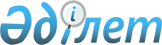 О внесении изменений в решение маслихата от 20 декабря 2011 года № 354 "О районном бюджете Камыстинского района на 2012-2014 годы"Решение маслихата Камыстинского района Костанайской области от 25 июля 2012 года № 54. Зарегистрировано Департаментом юстиции Костанайской области 7 августа 2012 года № 9-11-142

      В соответствии со статьей 109 Бюджетного кодекса Республики Казахстан от 4 декабря 2008 года, с подпунктом 1) пункта 1 статьи 6 Закона Республики Казахстан от 23 января 2001 года "О местном государственном управлении и самоуправлении в Республике Казахстан" Камыстинский районный маслихат РЕШИЛ:



      1. Внести в решение маслихата "О районном бюджете Камыстинского района на 2012-2014 годы" от 20 декабря 2011 года № 354 (зарегистрировано в Реестре государственной регистрации нормативных правовых актов за номером 9-11-131, опубликовано 6 января 2012 года в газете "Новый путь - Бозторгай") следующие изменения:



      пункт 1 указанного решения изложить в новой редакции:



      "1. Утвердить бюджет Камыстинского района на 2012-2014 годы согласно приложениям 1, 2 и 3 соответственно, в том числе на 2012 год в следующих объемах:



      1) доходы – 1528138,0 тысяч тенге, в том числе по:

      налоговым поступлениям – 476842,0 тысяч тенге;

      неналоговым поступлениям – 4164,0 тысяч тенге;

      поступления от продажи основного капитала – 388,0 тысяч тенге;

      поступлениям трансфертов – 1046744,0 тысяч тенге;



      2) затраты – 1580990,0 тысяч тенге;



      3) чистое бюджетное кредитование – 27090,0 тысяч тенге, в том числе:

      бюджетные кредиты - 29124,0 тысяч тенге;

      погашение бюджетных кредитов – 2034,0 тысяч тенге;



      4) сальдо по операциям с финансовыми активами – 0,0 тысяч тенге, в том числе:

      приобретение финансовых активов – 0,0 тысяч тенге;



      5) дефицит (профицит) бюджета – -79942,0 тысяч тенге;



      6) финансирование дефицита (использование профицита) бюджета – 79942,0 тысяч тенге.";



      в пункте 3 указанного решения подпункт 2) изложить в новой редакции:



      "2) на капитальный ремонт государственного учреждения Камыстинская средняя школа № 1" в селе Камысты – 58020,0 тысяч тенге";



      в пункте 4 указанного решения абзац 5 изложить в новой редакции:



      "на ежемесячные выплаты денежных средств опекунам (попечителям) на содержание ребенка – сироты (детей - сирот) и ребенка (детей), оставшихся без попечения родителей в сумме – 7977,0 тысяч тенге";



      пункт 7 указанного решения изложить в новой редакции:



      "7. Утвердить резерв местного исполнительного органа Камыстинского района на 2012 год в сумме 1347,0 тысяч тенге";



      приложение 1, 5 к указанному решению изложить в новой редакции согласно приложения 1, 2 к настоящему решению.



      2. Настоящее решение вводится в действие с 1 января 2012 года.      Председатель

      внеочередной сессии

      районного маслихата                        С. Тулебаева      Секретарь

      Камыстинского

      районного маслихата                        Б. Рахимжанов      СОГЛАСОВАНО:      Начальник государственного

      учреждения "Отдел экономики и

      бюджетного планирования

      Камыстинского района"

      ________________ К. Нуржанова

Приложение 1       

к решению маслихата    

от 27 июля 2012 года № 54 Приложение 1         

к решению маслихата      

от 20 декабря 2011 года № 354  Бюджет Камыстинского района

на 2012 год

Приложение 2      

к решению маслихата  

от 27 июля 2012 года № 54 Приложение 5         

к решению маслихата      

от 20 декабря 2011 года № 354  Перечень бюджетных программ (подпрограмм)

аульных (сельских) округов Камыстинского

района на 2012 год
					© 2012. РГП на ПХВ «Институт законодательства и правовой информации Республики Казахстан» Министерства юстиции Республики Казахстан
				КатегорияКатегорияКатегорияКатегорияСумма,

тысяч

тенгеКлассКлассКлассСумма,

тысяч

тенгеПодклассПодклассСумма,

тысяч

тенгеНаименованиеСумма,

тысяч

тенге1Доходы1528138,01Налоговые поступления476842,001Подоходный налог136760,003Социальный налог92300,004Hалоги на собственность222567,01Hалоги на имущество200267,03Земельный налог2600,04Hалог на транспортные средства15000,05Единый земельный налог4700,005Внутренние налоги на товары, работы и

услуги24025,02Акцизы1010,03Поступления за использование природных и

других ресурсов21500,04Сборы за ведение предпринимательской и

профессиональной деятельности1515,008Обязательные платежи, взимаемые за

совершение юридически значимых действий и

(или) выдачу документов уполномоченными

на то государственными органами или

должностными лицами1190,01Государственная пошлина1190,02Неналоговые поступления4164,001Доходы от государственной собственности1150,05Доходы от аренды имущества, находящегося

в государственной собственности1150,006Прочие неналоговые поступления3014,01Прочие неналоговые поступления3014,03Поступления от продажи основного капитала388,003Продажа земли и нематериальных активов388,01Продажа земли388,04Поступления трансфертов 1046744,002Трансферты из вышестоящих органов

государственного управления1046744,02Трансферты из областного бюджета1046744,0Целевые текущие трансферты129226,0Субвенции917518,0Функциональная группаФункциональная группаФункциональная группаФункциональная группаФункциональная группаСумма,

тысяч

тенгеФункциональная подгруппаФункциональная подгруппаФункциональная подгруппаФункциональная подгруппаСумма,

тысяч

тенгеАдминистратор бюджетных программАдминистратор бюджетных программАдминистратор бюджетных программСумма,

тысяч

тенгеПрограммаПрограммаСумма,

тысяч

тенгеНаименованиеСумма,

тысяч

тенге2Затраты1580990,001Государственные услуги общего

характера212165,21Представительные, исполнительные и

другие органы, выполняющие общие

функции государственного управления184484,2112Аппарат маслихата района (города

областного значения)14032,0001Услуги по обеспечению деятельности

маслихата района (города областного

значения)13740,0003Капитальные расходы государственного

органа292,0122Аппарат акима района (города

областного значения)56959,0001Услуги по обеспечению деятельности

акима района (города областного

значения)51929,0003Капитальные расходы государственного

органа5030,0123Аппарат акима района в городе,

города районного значения, поселка,

аула (села), аульного (сельского)

округа113493,2001Услуги по обеспечению деятельности

акима района в городе, города

районного значения, поселка, аула

(села), аульного (сельского) округа111744,2022Капитальные расходы государственного

органа1749,02Финансовая деятельность14304,0452Отдел финансов района (города

областного значения)14304,0001Услуги по реализации государственной

политики в области исполнения

бюджета района (города областного

значения) и управления коммунальной

собстенностью района (города

областного значения)13837,0004Организация работы по выдаче разовых

талонов и обеспечение полноты сбора

сумм от реализации разовых талонов5,0010Приватизация, управление

коммунальным имуществом,

постприватизационная деятельность и

регулирование споров, связанных с

этим300,0018Капитальные расходы государственного

органа162,05Планирование и статистическая

деятельность13377,0453Отдел экономики и бюджетного

планирования района (города

областного значения)13377,0001Услуги по реализации государственной

политики в области формирования и

развития экономической политики,

системы государственного

планирования и управления района

(города областного значения)13090,0004Капитальные расходы государственного

органа287,002Оборона1970,01Военные нужды1670,0122Аппарат акима района (города

областного значения)1670,0005Мероприятия в рамках исполнения

всеобщей воинской обязанности1670,02Организация работы по чрезвычайным

ситуациям300,0122Аппарат акима района (города

областного значения)300,0007Мероприятия по профилактике и

тушению степных пожаров районного

(городского) масштаба, а также

пожаров в населенных пунктах, в

которых не созданы органы

государственной противопожарной

службы300,003Общественный порядок, безопасность,

правовая, судебная,

уголовно-исполнительная деятельность4049,01Правоохранительная деятельность4049,0458Отдел жилищно- коммунального

хозяйства, пассажирского транспорта

и автомобильных дорог района (города

областного значения)4049,0021Обеспечение безопасности дорожного

движения в населенных пунктах4049,004Образование965616,71Дошкольное воспитание и обучение82282,6464Отдел образования района (города

областного значения)82282,6009Обеспечение дошкольного воспитания

и обучения81888,6021Увеличение размера доплаты за

квалификационную категорию

воспитателям детских садов,

мини-центров, школ-интернатов:

общего типа, специальных

(коррекционных), специализированных

для одаренных детей, организаций

образования для детей-сирот и детей,

оставшихся без попечения родителей,

центров адаптации несовершеннолетних

за счет трансфертов из

республиканского бюджета394,02Начальное, основное среднее и общее

среднее образование778811,2123Аппарат акима района в городе,

города районного значения, поселка,

аула (села), аульного (сельского)

округа1388,3005Организация бесплатного подвоза

учащихся до школы и обратно в

аульной (сельской) местности1388,3464Отдел образования района (города

областного значения)777422,9003Общеобразовательное обучение755087,9006Дополнительное образование для детей14114,0063Повышение оплаты труда учителям,

прошедшим повышение квалификации по

учебным программам АОО "Назарбаев

Интеллектуальные школы" за счет

трансфертов из республиканского

бюджета1325,0064Увеличение размера доплаты за

квалификационную категорию учителям

организаций начального, основного

среднего, общего среднего

образования: школы, школы-интернаты:

(общего типа, специальных

(коррекционных), специализированных

для одаренных детей; организаций для

детей-сирот и детей, оставшихся без

попечения родителей) за счет

трансфертов из республиканского

бюджета6896,09Прочие услуги в области образования104522,9464Отдел образования района (города

областного значения)104522,9001Услуги по реализации государственной

политики на местном уровне в области

образования9151,0005Приобретение и доставка учебников,

учебно-методических комплексов для

государственных учреждений

образования района (города

областного значения)8118,0012Капитальные расходы государственного

органа66,0015Ежемесячные выплаты денежных средств

опекунам (попечителям) на содержание

ребенка- сироты (детей-сирот), и

ребенка (детей), оставшегося без

попечения родителей за счет

трансфертов из республиканского

бюджета7977,0067Капитальные расходы подведомственных

государственных учреждений и

организаций79210,906Социальная помощь и социальное

обеспечение74443,02Социальная помощь58685,0451Отдел занятости и социальных

программ района (города областного

значения)58685,0002Программа занятости17396,0005Государственная адресная социальная

помощь4077,0007Социальная помощь отдельным

категориям нуждающихся граждан по

решениям местных представительных

органов9053,0010Материальное обеспечение

детей-инвалидов, воспитывающихся и

обучающихся на дому229,0014Оказание социальной помощи

нуждающимся гражданам на дому3830,0016Государственные пособия на детей до

18 лет14583,0017Обеспечение нуждающихся инвалидов

обязательными гигиеническими

средствами и предоставление услуг

специалистами жестового языка,

индивидуальными помощниками в

соответствии с индивидуальной

программой реабилитации инвалида535,0023Обеспечение деятельности центров

занятости населения8982,09Прочие услуги в области социальной

помощи и социального обеспечения15758,0451Отдел занятости и социальных

программ района (города областного

значения)15758,0001Услуги по реализации государственной

политики на местном уровне в области

обеспечения занятости и реализации

социальных программ для населения15250,0011Оплата услуг по зачислению, выплате

и доставке пособий и других

социальных выплат468,0021Капитальные расходы государственного

органа40,007Жилищно-коммунальное хозяйство54536,81Жилищное хозяйство4103,0458Отдел жилищно-коммунального

хозяйства, пассажирского транспорта

и автомобильных дорог района (города

областного значения)4103,0003Организация сохранения

государственного жилищного фонда1000,0004Обеспечение жильем отдельных

категорий граждан3103,02Коммунальное хозяйство13174,0458Отдел жилищно-коммунального

хозяйства, пассажирского транспорта

и автомобильных дорог района (города

областного значения)13174,0012Функционирование системы

водоснабжения и водоотведения13174,03Благоустройство населенных пунктов37259,8123Аппарат акима района в городе,

города районного значения, поселка,

аула (села), аульного (сельского)

округа13232,0008Освещение улиц населенных пунктов7354,0010Содержание мест захоронений и

погребение безродных275,0011Благоустройство и озеленение

населенных пунктов5603,0458Отдел жилищно-коммунального

хозяйства, пассажирского транспорта

и автомобильных дорог района (города

областного значения)24027,8016Обеспечение санитарии населенных

пунктов2500,0018Благоустройство и озеленение

населенных пунктов21527,808Культура, спорт, туризм и

информационное пространство162913,61Деятельность в области культуры73185,0455Отдел культуры и развития языков

района (города областного значения)73185,0003Поддержка культурно-досуговой

работы 73185,02Спорт13740,0465Отдел физической культуры и спорта

района (города областного значения)13740,0465005Развитие массового спорта и

национальных видов спорта10928,0465006Проведение спортивных соревнований

на районном (города областного

значения) уровне551,0465007Подготовка и участие членов сборных

команд района (города областного

значения) по различным видам спорта

на областных спортивных

соревнованиях2261,03Информационное пространство57018,6455Отдел культуры и развития языков

района (города областного значения)54174,6455006Функционирование районных

(городских) библиотек46943,6455007Развитие государственного языка и

других языков народа Казахстана7231,0456Отдел внутренней политики района

(города областного значения)2844,0456002Услуги по проведению государственной

информационной политики через газеты

и журналы2004,0456005Услуги по проведению государственной

информационной политики через

телерадиовещание840,09Прочие услуги по организации

культуры, спорта, туризма и

информационного пространства18970,0455Отдел культуры и развития языков

района (города областного значения)5808,0001Услуги по реализации государственной

политики на местном уровне в области

развития языков и культуры5300,0032Капитальные расходы подведомственных

государственных учреждений и

организаций508,0456Отдел внутренней политики района

(города областного значения)7382,0001Услуги по реализации государственной

политики на местном уровне в области

информации, укрепления

государственности и формирования

социального оптимизма граждан5393,0003Реализация мероприятий в сфере

молодежной политики1989,0465Отдел физической культуры и спорта

района (города областного значения)5780,0001Услуги по реализации государственной

политики на местном уровне в сфере

физической культуры и спорта5780,010Сельское, водное, лесное, рыбное

хозяйство, особо охраняемые

природные территории, охрана

окружающей среды и животного мира,

земельные отношения40998,01Сельское хозяйство23649,0462Отдел сельского хозяйства района

(города областного значения)16991,0001Услуги по реализации государственной

политики на местном уровне в сфере

сельского хозяйства11544,0099Реализация мер по оказанию

социальной поддержки специалистов5447,0473Отдел ветеринарии района (города

областного значения)6658,0001Услуги по реализации государственной

политики на местном уровне в сфере

ветеринарии5439,0003Капитальные расходы государственного

органа239,0007Организация отлова и уничтожения

бродячих собак и кошек229,0010Проведение мероприятий по

идентификации селскохозяйственных

животных751,06Земельные отношения7362,0463Отдел земельных отношений района

(города областного значения)7362,0001Услуги по реализации государственной

политики в области регулирования

земельных отношений на территории

района (города областного значения)7312,0007Капитальные расходы государственного

органа50,09Прочие услуги в области сельского,

водного, лесного, рыбного хозяйства,

охраны окружающей среды и земельных

отношений9987,0473Отдел ветеринарии района (города

областного значения)9987,0011Проведение противоэпизоотических

мероприятий9987,011Промышленность, архитектурная,

градостроительная и строительная

деятельность9034,32Архитектурная, градостроительная и

строительная деятельность9034,3466Отдел архитектуры,

градостроительства и строительства

района (города областного значения)9034,3001Услуги по реализации государственной

политики в области строительства,

улучшения архитектурного облика

городов, районов и населенных

пунктов области и обеспечению

рационального и эффективного

градостроительного освоения

территории района (города областного

значения)9034,312Транспорт и коммуникации28067,01Автомобильный транспорт28067,0123Аппарат акима района в городе,

города районного значения, поселка,

аула (села), аульного (сельского)

округа7344,0013Обеспечение функционирования

автомобильных дорог в городах

районного значения, поселках, аулах

(селах), аульных (сельских) округах7344,0458Отдел жилищно-коммунального

хозяйства, пассажирского транспорта

и автомобильных дорог района (города

областного значения)20723,0023Обеспечение функционирования

автомобильных дорог20723,013Прочие18374,03Поддержка предпринимательской

деятельности и защита конкуренции7734,0469Отдел предпринимательства района

(города областного значения)7734,0001Услуги по реализации государственной

политики на местном уровне в области

развития предпринимательства и

промышленности5884,0003Поддержка предпринимательской

деятельности1850,09Прочие10640,0123Аппарат акима района в городе,

города районного значения, поселка,

аула (села), аульного (сельского)

округа150,0040Реализация мероприятий для решения

вопросов обустройства аульных

(сельских) округов в реализацию мер

по содействию экономическому

развитию регионов в рамках Программы

"Развития регионов" за счет целевых

трансфертов из республиканского

бюджета2150,0452Отдел финансов района (города

областного значения)1347,0012Резерв местного исполнительного

органа района (города областного

значения)1347,0458Отдел жилищно-коммунального

хозяйства, пассажирского транспорта

и автомобильных дорог района (города

областного значения)7143,0001Услуги по реализации государственной

политики на местном уровне в области

жилищно-коммунального хозяйства,

пассажирского транспорта и

автомобильных дорог7143,015Трансферты8822,41Трансферты8822,4452Отдел финансов района (города

областного значения)8822,4006Возврат неиспользованных

(недоиспользованных) целевых

трансфертов6691,4024Целевые текущие трансферты в

вышестоящие бюджеты в связи с

передачей функций государственных

органов из нижестоящего уровня

государственного управления в

вышестоящий2131,03Чистое бюджетное кредитование27090,0Бюджетные кредиты29124,010Сельское, водное, лесное, рыбное

хозяйство, особо охраняемые

природные территории, охрана

окружающей среды и животного мира,

земельные отношения29124,01Сельское хозяйство29124,0462Отдел сельского хозяйства района

(города областного значения)29124,0008Бюджетные кредиты для реализации мер

социальной поддержки специалистов29124,0Погашение бюджетных кредитов2034,05Погашение бюджетных кредитов2034,001Погашение бюджетных кредитов2034,01Погашение бюджетных кредитов,

выданных из государственного бюджета2034,04Сальдо по операциям с финансовыми

активами0,0Приобретение финансовых активов0,05Дефицит (Профицит) бюджета-79942,06Финансирование дефицита

(использование профицита) бюджета79942,0Поступление займов29124,07Поступление займов29124,001Внутренние государственные займы29124,02Договоры займа29124,0Погашение займов2386,016Погашение займов2386,01Погашение займов2386,0452Отдел финансов района (города

областного значения)2386,0008Погашение долга местного

исполнительного органа перед

вышестоящим бюджетом2034,0021Возврат недоиспользованных бюджетных

кредитов, выданных из местного

бюджета352,0Движение остатков бюджетных средств53204,08Используемые остатки бюджетных

средств53204,001Остатки бюджетных средств53204,01Свободные остатки бюджетных средств53204,0Функциональная группаФункциональная группаФункциональная группаФункциональная группаФункциональная группаФункциональная подгруппаФункциональная подгруппаФункциональная подгруппаФункциональная подгруппаАдминистратор бюджетных программАдминистратор бюджетных программАдминистратор бюджетных программПрограммаПрограммаНаименованиеСвердловский сельский округ01Государственные услуги общего характера1Представительные, исполнительные и другие

органы, выполняющие общие функции

государственного управления123Аппарат акима района в городе, города районного

значения, поселка,аула (села ), аульного

(сельского ) округа001Услуги по обеспечению деятельности акима района

в городе, города районного значения, поселка,

аула (села), аульного (сельского) округа04Образование2Начальное общее, основное общее, среднее общее

образование123Аппарат акима района в городе, города районного

значения, поселка, аула (села), аульного

(сельского) округа005Организация бесплатного подвоза учащихся до

школы и обратно в аульной (сельской) местности07Жилищно-коммунальное хозяйство3Благоустройство населенных пунктов123Аппарат акима района в городе, города районного

значения, поселка, аула (села), аульного

(сельского) округа008Освещение улиц населенных пунктов010Содержание мест захоронений и погребение

безродных011Благоустройство и озеленение населенных пунктов12Транспорт и коммуникации1Автомобильный транспорт123Аппарат акима района в городе, города районного

значения, поселка, аула(села),

аульного(сельского ) округа013Обеспечение функционирования автомобильных

дорог в городах районного значения, поселках,

аулах(селах), аульных(сельских) округахСело Алтынсарино01Государственные услуги общего характера1Представительные, исполнительные и другие

органы, выполняющие общие функции

государственного управления123Аппарат акима района в городе, города районного

значения, поселка,аула (села ), аульного

(сельского ) округа001Услуги по обеспечению деятельности акима района

в городе, города районного значения, поселка,

аула (села), аульного (сельского) округаСело Дружба01Государственные услуги общего характера1Представительные, исполнительные и другие

органы, выполняющие общие функции

государственного управления123Аппарат акима района в городе, города районного

значения, поселка,аула (села ), аульного

(сельского ) округа001Услуги по обеспечению деятельности акима района

в городе, города районного значения, поселка,

аула (села), аульного (сельского) округа07Жилищно-коммунальное хозяйство3Благоустройство населенных пунктов123Аппарат акима района в городе, города районного

значения, поселка, аула (села), аульного

(сельского) округа011Благоустройство и озеленение населенных пунктовЖайылминский сельский округ01Государственные услуги общего характера1Представительные, исполнительные и другие

органы, выполняющие общие функции

государственного управления123Аппарат акима района в городе, города районного

значения, поселка,аула (села ), аульного

(сельского ) округа001Услуги по обеспечению деятельности акима района

в городе, города районного значения, поселка,

аула (села), аульного (сельского) округа04Образование2Начальное общее, основное общее, среднее общее

образование123Аппарат акима района в городе, города районного

значения, поселка, аула (села), аульного

(сельского) округа005Организация бесплатного подвоза учащихся до

школы и обратно в аульной (сельской) местностиСело Аралколь01Государственные услуги общего характера1Представительные, исполнительные и другие

органы, выполняющие общие функции

государственного управления123Аппарат акима района в городе, города районного

значения, поселка,аула (села ), аульного

(сельского ) округа001Услуги по обеспечению деятельности акима района

в городе, города районного значения, поселка,

аула (села), аульного (сельского) округа07Жилищно-коммунальное хозяйство3Благоустройство населенных пунктов123Аппарат акима района в городе, города районного

значения, поселка, аула (села), аульного

(сельского) округа008Освещение улиц населенных пунктов13Прочие9Прочие123Аппарат акима района в городе, города районного

значения, поселка, аула (села), аульного

(сельского) округа040Реализация мероприятий для решения вопросов

обустройства аульных (сельских) округов в

реализацию мер по содействию экономическому

развитию регионов в рамках Программы "Развития

регионов" за счет целевых трансфертов из

республиканского бюджетаСело Пушкино01Государственные услуги общего характера1Представительные, исполнительные и другие

органы, выполняющие общие функции

государственного управления123Аппарат акима района в городе, города районного

значения, поселка,аула (села ), аульного

(сельского ) округа001Услуги по обеспечению деятельности акима района

в городе, города районного значения, поселка,

аула (села), аульного (сельского) округа04Образование2Начальное общее, основное общее, среднее общее

образование123Аппарат акима района в городе, города районного

значения, поселка, аула (села), аульного

(сельского) округа005Организация бесплатного подвоза учащихся до

школы и обратно в аульной (сельской) местностиСело Талдыколь01Государственные услуги общего характера1Представительные, исполнительные и другие

органы, выполняющие общие функции

государственного управления123Аппарат акима района в городе, города районного

значения, поселка,аула (села ), аульного

(сельского ) округа001Услуги по обеспечению деятельности акима района

в городе, города районного значения, поселка,

аула (села), аульного (сельского) округаБестобинский сельский округ01Государственные услуги общего характера1Представительные, исполнительные и другие

органы, выполняющие общие функции

государственного управления123Аппарат акима района в городе, города районного

значения, поселка,аула (села ), аульного

(сельского ) округа001Услуги по обеспечению деятельности акима района

в городе, города районного значения, поселка,

аула (села), аульного (сельского) округа07Жилищно-коммунальное хозяйство3Благоустройство населенных пунктов123Аппарат акима района в городе, города районного

значения, поселка, аула (села), аульного

(сельского) округа011Благоустройство и озеленение населенных пунктовСело Ливановка01Государственные услуги общего характера1Представительные, исполнительные и другие

органы, выполняющие общие функции

государственного управления123Аппарат акима района в городе, города районного

значения, поселка,аула (села ), аульного

(сельского ) округа001Услуги по обеспечению деятельности акима района

в городе, города районного значения, поселка,

аула (села), аульного (сельского) округа13Прочие9Прочие123Аппарат акима района в городе, города районного

значения, поселка, аула (села),

(сельского) округа040Реализация мероприятий для решения вопросов

обустройства аульных (сельских) округов в

реализацию мер по содействию экономическому

развитию регионов в рамках Программы "Развития

регионов" за счет целевых трансфертов из

республиканского бюджетаБогдановский сельский округ01Государственные услуги общего характера1Представительные, исполнительные и другие

органы, выполняющие общие функции

государственного управления123Аппарат акима района в городе, города районного

значения, поселка,аула (села ), аульного

(сельского ) округа001Услуги по обеспечению деятельности акима района

в городе, города районного значения, поселка,

аула (села), аульного (сельского) округа04Образование2Начальное общее, основное общее, среднее общее

образование123Аппарат акима района в городе, города районного

значения, поселка, аула (села), аульного

(сельского) округа005Организация бесплатного подвоза учащихся до

школы и обратно в аульной (сельской) местностиСвободненский сельский округ01Государственные услуги общего характера1Представительные, исполнительные и другие

органы, выполняющие общие функции

государственного управления123Аппарат акима района в городе, города районного

значения, поселка,аула (села ), аульного

(сельского ) округа001Услуги по обеспечению деятельности акима района

в городе, города районного значения, поселка,

аула (села), аульного (сельского) округаУркашский сельский округ01Государственные услуги общего характера1Представительные, исполнительные и другие

органы, выполняющие общие функции

государственного управления123Аппарат акима района в городе, города районного

значения, поселка,аула (села ), аульного

(сельского ) округа001Услуги по обеспечению деятельности акима района

в городе, города районного значения, поселка,

аула (села), аульного (сельского) округа022Капитальные расходы государственного органа07Жилищно-коммунальное хозяйство3Благоустройство населенных пунктов123Аппарат акима района в городе, города районного

значения, поселка, аула (села), аульного

(сельского) округа008Освещение улиц населенных пунктов13Прочие9Прочие123Аппарат акима района в городе, города районного

значения, поселка, аула (села), аульного

(сельского) округа040Реализация мероприятий для решения вопросов

обустройства аульных (сельских) округов в

реализацию мер по содействию экономическому

развитию регионов в рамках Программы "Развития

регионов" за счет целевых трансфертов из

республиканского бюджетаСело Клочково01Государственные услуги общего характера1Представительные, исполнительные и другие

органы, выполняющие общие функции

государственного управления123Аппарат акима района в городе, города районного

значения, поселка,аула (села ), аульного

(сельского ) округа001Услуги по обеспечению деятельности акима района

в городе, города районного значения, поселка,

аула (села), аульного (сельского) округа07Жилищно-коммунальное хозяйство3Благоустройство населенных пунктов123Аппарат акима района в городе, города районного

значения, поселка, аула (села), аульного

(сельского) округа011Благоустройство и озеленение населенных пунктовСело Карабатыр01Государственные услуги общего характера1Представительные, исполнительные и другие

органы, выполняющие общие функции

государственного управления123Аппарат акима района в городе, города районного

значения, поселка,аула (села ), аульного

(сельского ) округа001Услуги по обеспечению деятельности акима района

в городе, города районного значения, поселка,

аула (села), аульного (сельского) округаСело Арка01Государственные услуги общего характера1Представительные, исполнительные и другие

органы, выполняющие общие функции

государственного управления123Аппарат акима района в городе, города районного

значения, поселка,аула (села ), аульного

(сельского ) округа001Услуги по обеспечению деятельности акима района

в городе, города районного значения, поселка,

аула (села), аульного (сельского) округа04Образование2Начальное общее, основное общее, среднее общее

образование123Аппарат акима района в городе, города районного

значения, поселка, аула (села), аульного

(сельского) округа005Организация бесплатного подвоза учащихся до

школы и обратно в аульной (сельской) местности07Жилищно-коммунальное хозяйство3Благоустройство населенных пунктов123Аппарат акима района в городе, города районного

значения, поселка, аула (села), аульного

(сельского) округа008Освещение улиц населенных пунктовГорьковский сельский округ01Государственные услуги общего характера1Представительные, исполнительные и другие

органы, выполняющие общие функции

государственного управления123Аппарат акима района в городе, города районного

значения, поселка,аула (села ), аульного

(сельского ) округа001Услуги по обеспечению деятельности акима района

в городе, города районного значения, поселка,

аула (села), аульного (сельского) округа